Soziales Zentrum Lino-Club e.V.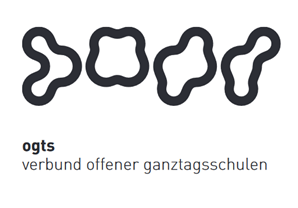 OGTS Merianstraße
Was essen wir diese Woche?Montag 13.12.2021Broccoli-Rahmsuppe (7,9,12) & Brötchen (1)Dienstag 14.12.2021Bunte Nudeln (1,3)  mit Tomatensauce (1,7,9,10,11)  Parmesan& SalatMittwoch 15.12.2021Cevapcici mit grünen Bohnen & LangkornreisDonnerstag 16.12.2021Ravioli mit Gemüsefüllung (1,7,9) & Gurkensalat (7)Freitag 17.12.2021Tomatensuppentopf mit Hackfleischbällchen (1,3,7,9)  & Brötchen (1)Guten Appetit !!!(in Klammern die Allergenkennzeichnung nach der neuen Lebensmittelinformationsverordnung ab 15.12.2014)Unsere Nachtische können Farbstoffe und Konservierungsmittel enthalten.Bei Allergien werden zusätzliche alternative Speisen angeboten. 